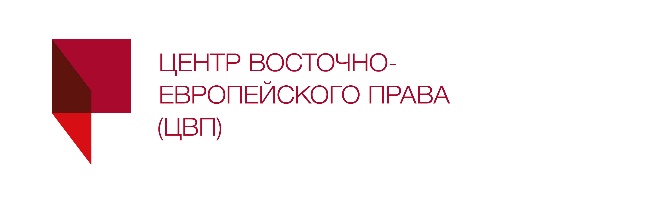 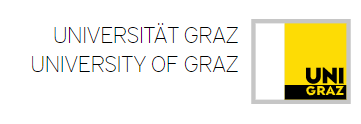 Про насЦентр східно-європейського права (ЦСП) (нім. мовою „Zentrum für osteuropäisches Recht“ - ZOR) здійснює свою діяльність при Університеті міста Граца імені Карла і Франца з 2010 року. З самого початку Центр був заснований Юридичним факультетом Університету Граца 1 вересня 2010 року під назвою „Russian East European & Eurasian Studies“ Centre - REEES (в перекладі на рос. мову «Центр російських, східноєвропейських та євразійських досліджень»). Починаючи з 1 вересня 2015 року, Центром керує проф. д-р юрид. наук і д-р філ. наук Бернд Візер (Univ.-Prof. DDr. Bernd Wieser). Відповідно до рішення ректорату від 19 березня 2020 року назву Центру було змінено на „Zentrum für osteuropäisches Recht (ZOR)“ (у перекладі на англ. мову “Centre for East European Law and Eurasian Studies” - CEELES; рос. мовою «Центр восточно-европейского права» - ЦВП).Центр представляє собою науково-дослідний інститут у традиції німецьких інститутів зі Східного права (в перекладі на нім. мову „Ostrechtsinstitute“). При цьому «Східна Європа» розуміється в дуже широкому сенсі: сюди відносяться країни Східної Європи у вузькому сенсі (Росія, Україна, Білорусь), країни Центрально-Східної Європи (Чехія, Словаччина, Польща, Угорщина, країни Балтії) і країни Південно-Східної Європи (від Словенії «на південь»); також сюди входять і країни Південного Кавказу та Центральної Азії.Що стосується методологічних підходів у науково-дослідній діяльності Центру, то основним напрямком є юридико-догматичний аналіз із застосуванням порівняльного методу. Разом з цим такий аналіз не обмежується дослідженням окремо взятих правових норм, а здійснюється з урахуванням політичного, соціального, економічного та культурного контекстів. В цілому охоплюються всі традиційні галузі права, а основна увага приділяється питанням конституційного та адміністративного права. З географічної точки зору, в самому центрі дослідницького інтересу знаходиться Росія; в подальшому ж особлива увага в рамках діяльності Центру буде зосереджена і на Україні.  Також значна увага приділяється Центром питанням проблематизації в праві сецессіоністських конфліктів (з фокусом на Кавказ і Центральну Азію), юридичної сумісності європейської та євразійської інтеграції, а також процесів, пов'язаних з правової гармонізацією в східноєвропейському просторі. У 2016-2018 рр. провідним проєктом Центру став переклад з нім. на рос. мову книги „Handbuch der russischen Verfassung“ (http://www.verlagoesterreich.at/handbuch-der-russischen-verfassung-wieser-978-3-7046-6713-7 ), виданої під ред. проф. Бернда Візера в кінці 2018 року під назвою «Коментар до Конституції Російської Федерації» у видавництві «Інфотропік» в Москві (http://infotropic.ru/kommentarij-k-konstitutsii-rossijskoj-federatsii/ ). Основною метою цього проєкта було не тільки дати імпульс для подальшого розвитку російської конституційної догматики та ініціювати інтенсивний академічний обмін з російськими колегами, а й передати в Росію ноу-хау щодо існуючих в німецькомовному просторі стандартів для написання наукового коментаря до Основного Закону (Конституції).  У 2018-2020 рр. спільно з професорами Ужгородського національного університету (Україна) під керівництвом проф. Бернда Візера Центром був успішно реалізований проєкт «Вступ до українського права» (в перекладі на нім. мову „Einführung in das ukrainische Recht“).  В рамках цього проєкту, були висвітлені (нім. мовою, на близько 270 сторінках) найбільш важливі галузі права України, включаючи конституційне, адміністративне, цивільне, господарське та кримінальне право. Книга „Einführung in das ukrainische Recht“ була опублікована в листопаді 2020 року видавництвом C.H.Beck-Verlag (Мюнхен) у серії JuS: https://www.beck-shop.de/einfuehrung-ukrainische-recht/product/31832767 .Центр вітає нові ініціативи та міжнародне співробітництво і є відкритим для всіх форм наукової діяльності. Центр тісно співпрацює з Германською асоціацією з вивчення Східної Європи (нім. мовою „Deutsche Gesellschaft für Osteuropakunde“ - DGO), а також з Німецько-російською асоціацією юристів (нім. мовою „Deutsch-Russische Juristenvereinigung“ - DRJV) та Німецько-українською асоціацією юристів (нім. мовою „Deutsch-Ukrainische Juristenvereinigung“ - DUJV).На базі Центру проводяться індивідуальні дослідження в формі підготовки наукових статей і монографій з фокусом на правові системи в країнах Східної Європи, публікуються збірники і супроводжуються відповідні дипломні роботи та дисертації. Центром організовуються лекції, семінари та міжнародні конференції та підтримуються дослідні ініціативи, а також численні контакти з відповідними партнерськими установами в країнах Східної Європи. З огляду на те, що велике значення приділяється й інтернаціоналізації, Центром здійснюється наукова діяльність та видаються публікації не тільки німецькою, але й англійською та російською мовами. Центр зацікавлений в залученні до реалізації проєктів, що фінансуються третіми сторонами, а також надає юридичні консультаційні послуги.   